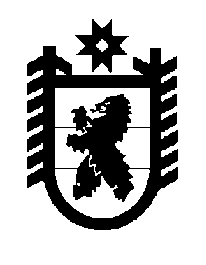 Российская Федерация Республика Карелия    ПРАВИТЕЛЬСТВО РЕСПУБЛИКИ КАРЕЛИЯРАСПОРЯЖЕНИЕ                                от   9 декабря 2015 года № 767р-Пг. Петрозаводск Внести  в План мероприятий по подготовке и проведению празднования Дня Республики Карелия в 2016 году, утвержденный распоряжением Правительства Республики Карелия от 1 сентября 
2015 года № 555р-П, следующие изменения:1) дополнить пунктом 24.1 следующего содержания:2) пункт 36 изложить в следующей редакции:3) дополнить пункта 38.1, 38.2 следующего содержания:           ГлаваРеспублики  Карелия                                                              А.П. Худилайнен«24.1.Взаимодействие с территориаль-ными органами федеральных органов исполнительной власти, государственными учреждения-ми Республики Карелия по вопросу обеспечения производ-ства работ по надлежащему содержанию занимаемых ими зданий и помещений в 
г. Костомукшедо 1 июня 2016 годаадминистрация Костомукшского городского округа 
(по согласованию)»;«36.Подготовка и проведение торже-ственного открытия объекта «ФОК г. Костомукши – лыжный комплекс «Костомукша» 1 этап строительства»до 1 сентября2016 годаМинистерство по делам молодежи, физической культуре и спорту Республики Карелия,Министерство строительства, жилищно-комму-нального хозяйст-ва и энергетики Республики Карелия, администрация Костомукшского городского округа 
(по согласованию)»;«38.1.Организация и проведение круглого стола на тему: «Развитие сотрудничества малых и средних предприятий с учас-тием представителей деловых кругов региона Кайнуу (Финляндия) и субъектов Российской Федерации в рамках подготовки проектных ини-циатив по Программе пригра-ничного сотрудничества Российской Федерации и Европейского Союза «Карелия» на 2014-2020 годыдо 1 мая2016 годаМинистерство экономического развития Республики Карелия,администрация Костомукшского городского округа 
(по согласованию)38.2.Подготовка и проведение торжественного открытия объекта «Футбольное поле с искусственным покрытием 
в г. Костомукше»до 11 июня 2016 годаадминистрация Костомукшского городского округа 
(по согласованию)».